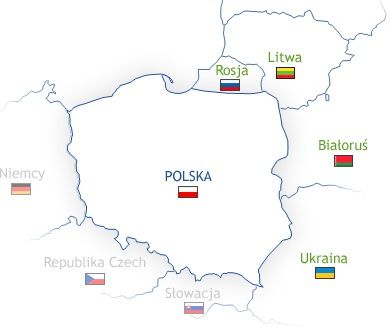 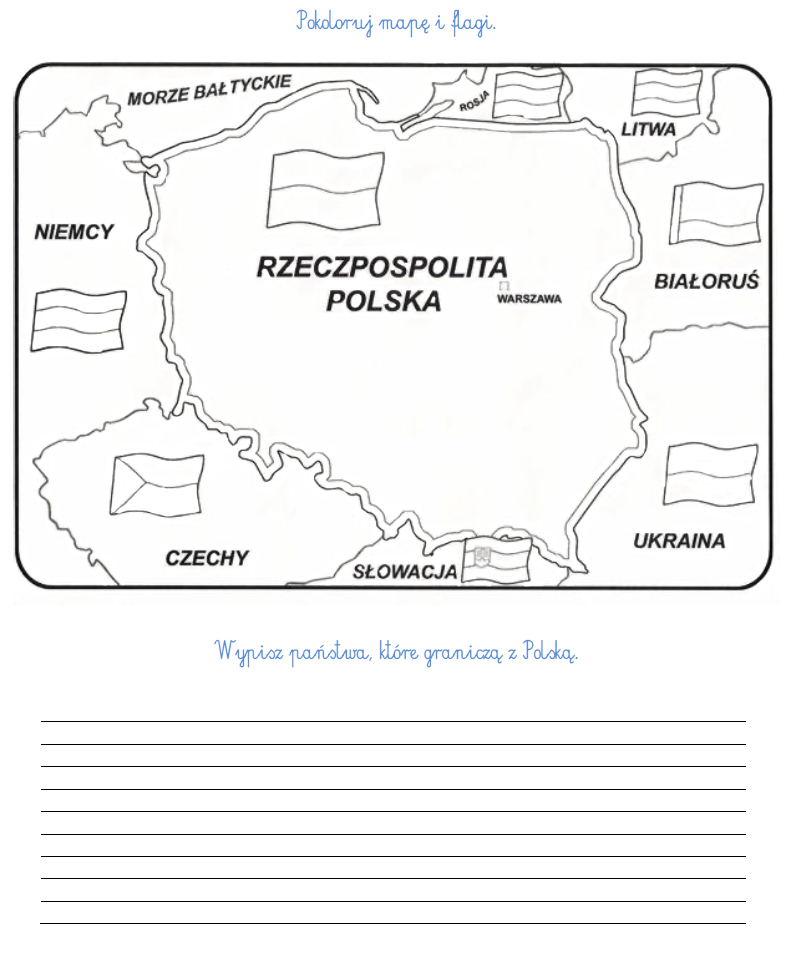 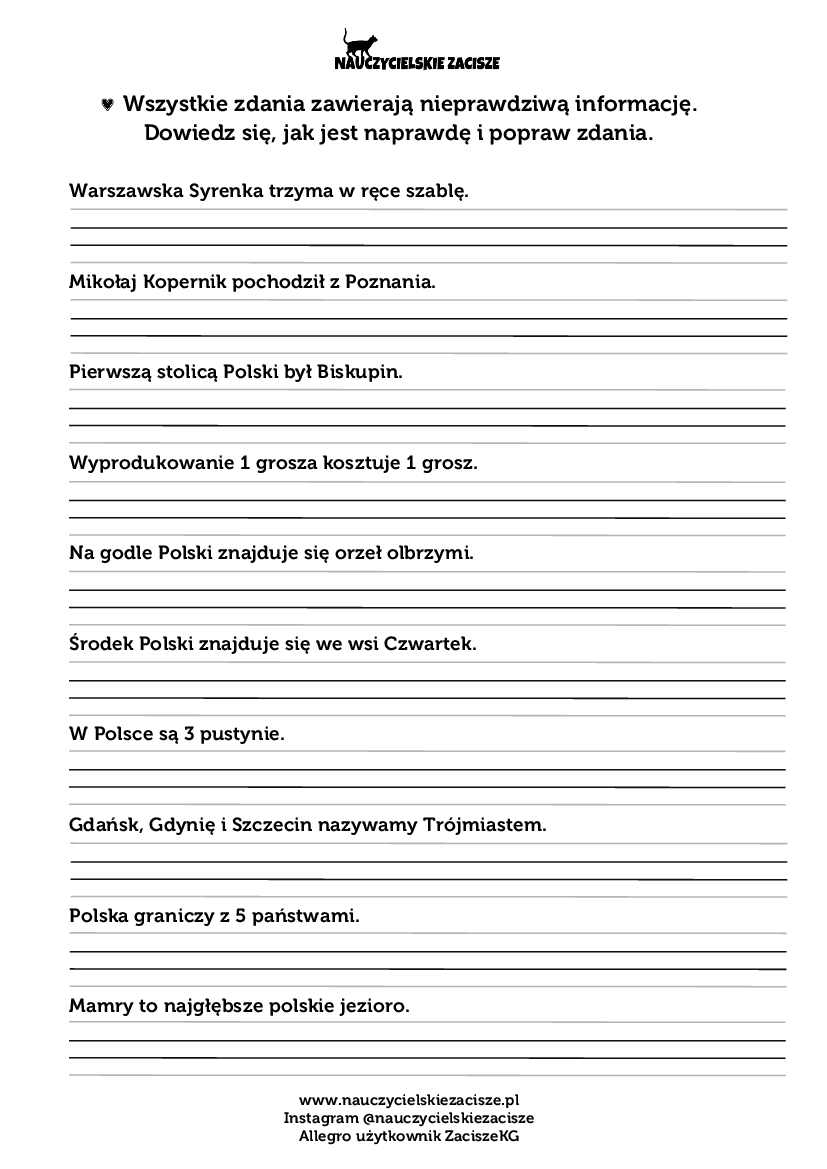 Odrysuj i pokoloruj według wzoru.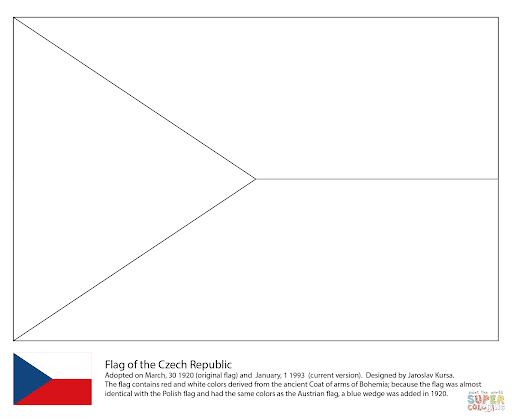 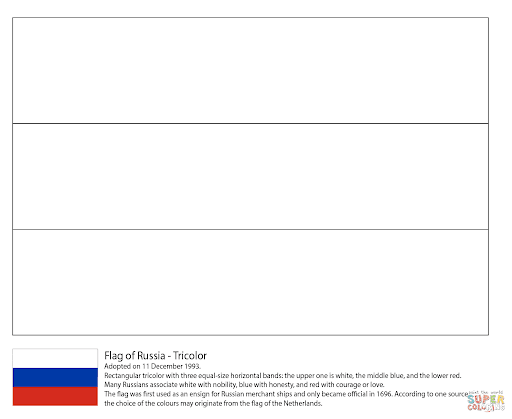 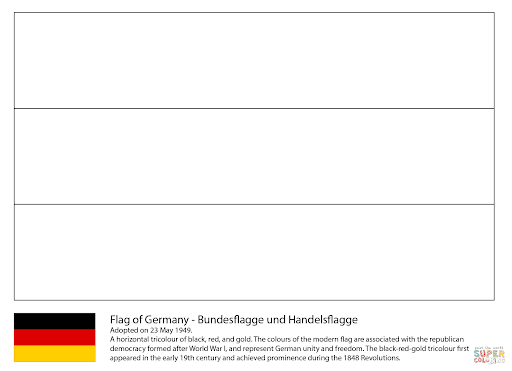 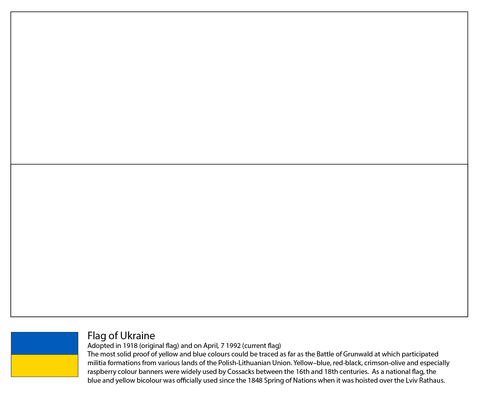 